PREFEITURA MUNICIPAL DE RIBEIRÃO CORRENTE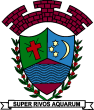 DEPARTAMENTO DE EDUCAÇÃOCRECHE MUNICIPAL MARIA DA SILVEIRA MATTOSRua Joaquim Lourenço, nº 475 – Bairro Centro – Ribeirão Corrente/SP - CEP: 14.445-000. Fone: (16) 3749-1320 /Ato de criação: Lei Municipal Nº 302, de 16 de Maio de 1.989e-mail: crechemsm@ribeiraocorrente.sp.gov.brREPLANEJAMENTO DE ESTUDO EM CASA - 2020Nome do Professor: Carmen Durcelina Rodrigues de Carvalho, Ednéia Dourado Mendes, Elizete Balduíno de Carvalho e Lídia Cintra de Lima MarçalSala/Turma: BEBÊS – Berçários II-A, II-B e II-CPeríodo: INTEGRALAno: 2020Componente Curricular/Campos de Experiências: O EU, O OUTRO E O NÓS/ CORPO, GESTOS E MOVIMENTOS/ TRAÇOS, SONS, CORES E FORMAS/ESCUTA, FALA, PENSAMENTO E IMAGINAÇÃO/ ESPAÇOS, TEMPOS, QUANTIDADES, RELAÇÕES E TRANSFORMAÇÕES.Coordenadora Pedagógica: Mariete Mendes CarvalhoREPLANEJAMENTO DE ESTUDO EM CASA ATRAVÉS DE VIVÊNCIAS E ATIVIDADES DE ESTIMULAÇÃO PARA AUXILIAR NO DESENVOLVIMENTO INFANTILAs vivências e atividades de estimulação devem estar em consonância com os 2 Eixos Estruturantes (Brincadeiras e Interações), devem priorizar os 6 Direitos de Aprendizagem e Desenvolvimento (Conviver, Brincar, Participar, Explorar, Expressar e Conhecer-se), bem como seguir os objetivos propostos nos 5 Campos de Experiências, previstos na BNCC.****************** Creche Municipal “Maria Silveira Mattos” *********************ORIENTAÇÕES ÀS FAMÍLIAS QUANTO AOS PROCEDIMENTOS E AÇÕES PARA CONTINUAR ESTIMULANDO AS HABILIDADES EM RELAÇÃO AO PROCESSO DE APRENDIZAGEM E DESENVOLVIMENTO INFANTILANÁLISE DAS ORIENTAÇÕES E AÇÕES PEDAGÓGICAS QUE VÊM SENDO REALIZADAS COM AS FAMÍLIAS (O QUE ESTÁ DANDO CERTO E O QUE NÃO ESTÁ). ALTERAÇÃO DO QUE FOR NECESSÁRIO, MANTENDO, RETIRANDO OU MODIFICANDO.Orientando os pais através do Whatsapp, enviando rotinas com atividades para serem realizadas em casa, explicações e comunicados. Todas as atividades também serão disponibilizadas em uma plataforma (Sistema Integrado On-line das Escolas Municipais);O procedimento está sendo seguido e vamos continuar com ele.  Ainda será acrescentado como sugestão as atividades do Centro de Mídias para a Educação Infantil, será feito também uma ata de contato com os pais por telefone, acompanhando o processo de desenvolvimento das atividades realizadas em casa e ainda será feita orientações a respeito do desenvolvimento de habilidades, através da plataforma facebook, e por fim serão entregues os planejamentos semanais impressos na casa de cada aluno que não possui a forma de comunicação pelo grupo do WhatsApp.Proporcionando maior interação ente a família, através da proposta de atividades e brincadeiras; O procedimento está sendo seguido e vamos continuar com ele. Neste momento o procedimento é muito importante e válido.Estimulando o gosto pela leitura, por meio de histórias de diversos gêneros, adequados para a faixa etária, contadas pelos pais ou responsáveis, através de livros sugeridos nas rotinas;O procedimento está sendo seguido e vamos continuar com ele. Essa ação de ler para o filho estreita os laços de afetividade e ao mesmo tempo estimula reflexões.Incentivando o interesse pela contação de histórias, através de vídeos sugeridos ou gravados pela professora, em canais como YouTube e outros;O procedimento está sendo seguido e vamos continuar com ele. Essa ação desperta o encantamento nos bebês, incentiva o gosto pela leitura e estreita o vínculo com o professor.Estimulando o desenvolvimento da coordenação motora, através de brincadeiras que trabalhem a preensão, o encaixe, o lançar, o rosquear, o amassar, o abrir, o fechar, o pegar, o jogar, o transferir, o cantar e o dançar;O procedimento está sendo seguido e vamos continuar com ele, pois o mesmo é fundamental para o desenvolvimento dos bebês em vários aspectos.Desenvolvendo a percepção sensorial (visão, audição, tato, paladar e olfato), por meio de atividade que favoreçam o toque, o ouvir, o sentir, etc..., sugerindo o uso de materiais com diferentes texturas, cores variadas, sons diversos, etc... Por exemplo: confecção de cocar feito com macarrão, caixa com objetos variados para trabalhar texturas diferentes, bacia com água e vários objetos diferentes e fazendo piqueniques;O procedimento está sendo seguido e vamos continuar com ele, pois o mesmo é fundamental para o desenvolvimento dos bebês em vários aspectos.Trabalhando a identidade, através de atividades com espelho, levando a criança a apontar e tocar partes do corpo;O procedimento está sendo seguido e vamos continuar com ele, pois o mesmo é fundamental para o desenvolvimento dos bebês em vários aspectos.Estreitando laços com a família das crianças através do WhatsApp, por meio das atividades, interações e brincadeiras, das fotos e vídeos, assim acompanhando o desenvolvimento da criança;O procedimento está sendo seguido e vamos continuar com ele. Neste momento o procedimento é muito importante e válido.Possibilitando formas diversificadas de expressão de seus sentimentos, sensações e emoções, através de brincadeiras, música e danças;O procedimento é muito válido, está sendo seguido e vamos continuar com ele, afinal, podemos nos expressar de várias formas e é preciso estimular todas.Estimulando o desenvolvimento da fala através da leitura e da música;O procedimento é muito válido, está sendo seguido e vamos continuar com ele. A fala é uma de forma de comunicação e quando falamos permitimos ao outro que conheça nossos pensamentos, sentimentos, necessidades e vice-versa.Estimulando o equilíbrio e lateralidade, através de brincadeiras, onde a criança deverá correr pular, andar sobre uma corda, fita, barbante ou obstáculo;O procedimento está sendo seguido e vamos continuar com ele. Os bebês precisam brincar e precisamos continuar oferecendo esta estratégia, afinal, brincando também se aprende.Possibilitando a exploração da própria casa, cômodos, quintal e objetos disponíveis na mesma para realizar atividades sugeridas na identificação de cores, tamanhos, formas, espaços, etc.;O procedimento está sendo seguido e vamos continuar com ele. Precisamos ficar em casa nesse momento e são nestes espaços disponíveis que podemos aproveitar e sugerir a realização das atividades e brincadeiras.Aguçando a imaginação e o faz de conta utilizando utensílios do próprio cotidiano, como cadeiras e lençóis para fazer “cabaninha”, meias para fantoches, bonecos e brinquedos da própria criança.O procedimento está sendo seguido e vamos continuar com ele. Ainda será acrescentado atividades com materiais não estruturados, para estimular a criatividade e imaginação da criança e ainda brinquedos confeccionados através destes materiais reutilizáveis.Registrando as atividades por meio de vídeos e fotos das atividades propostas.Daremos continuidade a este procedimento que está dando certo. Acrescentaremos também os registros das atividades/orientações propostas através do diário de classe.AVALIAÇÃOA avaliação será realizada continuamente, de acordo com o retorno das famílias, através do envio de fotos e vídeos das crianças realizando as atividades propostas pelos professores, além disso, também haverá o acompanhamento das famílias através do contato por WhatsApp e telefônico.